Folyás Község Önkormányzat Képviselő-testületének 7/2016. (III.29.) önkormányzati rendeleteHatályos:2016-04-01 - 2016-04-02Folyás Község Önkormányzat Képviselő-testületének 7/2016. (III.29.) önkormányzati rendeletea hulladékgazdálkodásról helyi szabályairól szóló 10/2014. (VI. 02.) önkormányzati rendelet módosításáról Folyás Község Önkormányzata Képviselő-testülete a hulladékról szóló 2012. évi CLXXXV. törvény 35. § (1) bekezdés a), c) és d) pontjában kapott felhatalmazás alapján, a Magyarország helyi önkormányzatairól szóló 2011. évi CLXXXIX. törvény 13. § (1) bekezdés 19. pontjában meghatározott feladatkörében eljárva a következőket rendeli el: 1. § (1) A hulladékgazdálkodásról helyi szabályairól szóló 10/2014. (VI. 02.) önkormányzati rendelet (a továbbiakban: (Rendelet) 1. § (1) bekezdésében a „hulladékgazdálkodási közszolgáltatást tart fenn” szövegrész helyébe az „önkormányzati hulladékgazdálkodási közfeladatot lát el” szövegrész lép. (2) A Rendelet 1.§ (2) bekezdésében a „közszolgáltatás” szövegrész helyébe a „önkormányzati hulladékgazdálkodási közfeladat” szövegrész lép. (3) A Rendelet 1.§ (3) bekezdésében és 2. § (1) bekezdésében a „hulladékgazdálkodási közszolgáltatás” szövegrész helyébe az „önkormányzati hulladékgazdálkodási közfeladat” szövegrész lép.(4) A 3.§ (3) bekezdésében a „hulladékgazdálkodási helyi közszolgáltatás” szövegrész helyébe a „önkormányzati hulladékgazdálkodási közfeladat ellátás” szövegrész lép.(5) A Rendelt 2.§ és 5.§ címében a „hulladékgazdálkodási közszolgáltatással” szövegrész helyébe az „önkormányzati hulladékgazdálkodási közfeladattal” szövegrész lép. (6) A Rendelet 5. § (3) bekezdésében a „közszolgáltatói tevékenységéről” szövegrész helyébe az „önkormányzati hulladékgazdálkodási közfeladat ellátásáról” szövegrész lép. (7) A Rendelet 12.§ (3) bekezdésében a „Közszolgáltató” szövegrész helyébe a „Koordináló szerv” szövegrész lép. 2. § A Rendelet 1.§ (3) bekezdés c) pontja helyébe a következő rendelkezés lép, egyidejűleg a 1.§ (3) bekezdés a következő d) ponttal egészül ki: „c) közszolgáltató által üzemeltetett hulladékgyűjtő ponton gyűjtött hulladék összegyűjtésére és elszállítására, d) az a)-c) pontokban foglaltak szerint gyűjtött, begyűjtött és elszállított települési hulladék elhelyezésére, kezelésére és ártalmatlanítására.” 3. §(1) Ez a rendelet 2016. április 1-jén lép hatályba és az azt követő napon hatályát veszti. (2) Hatályát veszti a Rendelet 15.§-a. Folyás, 2016. március 24. Magyar Sándor                                       Dr. Kiss Imre  polgármester                                              jegyzőMagyar Közlöny Lap- és Könyvkiadó Kft.
Az Önkormányzati Rendelettárban elérhető szövegek tekintetében a Közlönykiadó minden jogot fenntart! 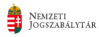 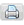 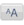 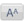 